ЗАО «Калуга Астрал»Руководство пользователя по подключению абонентав рамках акции «1С-Отчетность: Добро пожаловать» для Новосибирской области(тарифный план «Основной. Акция 80»)Калуга, 2018Тарифный план «Основной. Акция 80» действует для абонентов, которые в период с 1 мая по 30 июня 2018 года впервые подключаются к сервису «1С-Отчетность» в следующих регионах:Новосибирская областьАкция действует только для абонентов, впервые подключающихся на платной основе по тарифному плану «Основной» (тариф «Платная лицензия (годовое обслуживание)» продукта WEB-Регистратор).Акция не действует для следующих категорий абонентов: Основной для ИП, ИТС ПРОФ, "Группа пользователей", "Верное решение", спец разрешения, 1С:УП.          В акции не участвуют клиенты с действующим договором на ПП "Астрал Отчет" и решения для электронной отчетности компании "Такском".Подключение абонента производится через продукт WEB-регистратор. Введите ИНН и КПП Клиента и нажмите кнопку Получить заявку (рис. 1.). 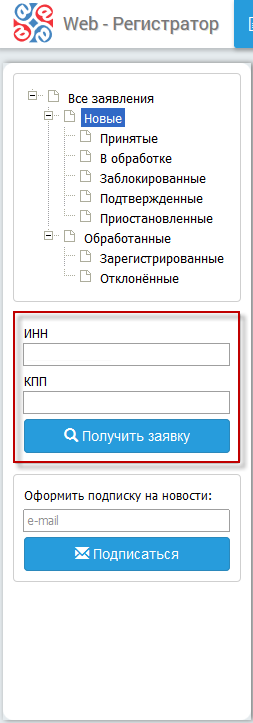 Рис. 1.Будет произведен поиск Заявления Клиента на сервере Центра Компетенции и в случае, если Заявление будет найдено, оно переместится в реестр «Принятые» (рис. 2.).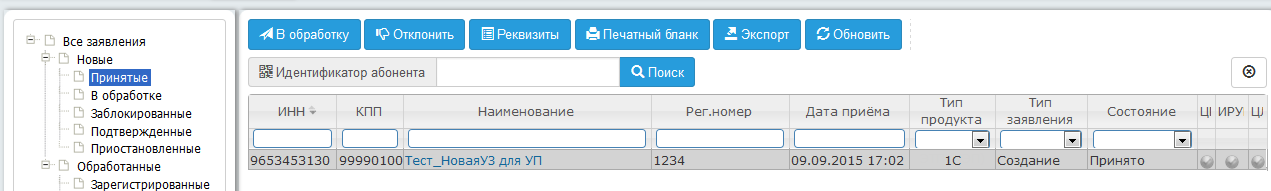 Рис. 2.Выделите заявление в Реестре принятых заявлений и в нижней части окна продукта WEB-Регистратор проставьте флажок в поле Специальное предложение (рис. 3., 1). В ставшее активным поле для ввода номера специального предложения введите текст «Акция 80» (рис. 3., 2). Нажмите кнопку Отправить в обработку (рис. 3., 3). 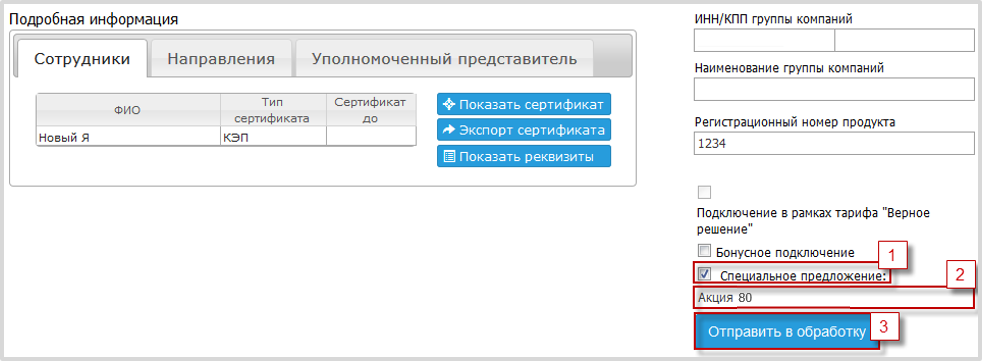 Рис. 3.В случае, если Вы по каким-либо причинам не указали текст специального предложения перед отправкой заявления в обработку, Вы можете указать его во время ежемесячной сверки взаиморасчетов. Для этого на вкладке «Сверка» в соответствующей строке реестра с записью о лицензии абонента нажмите кнопку Изменить. В поле Номер спец. разрешения окна «Редактирование параметров подключения» введите текст «Акция 80» (рис. 4., 1) и нажмите кнопку Сохранить (рис. 4., 2). 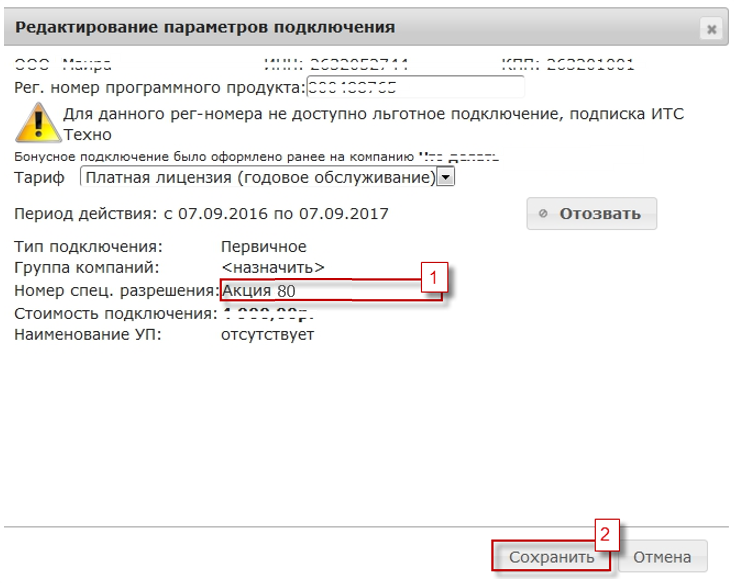 Рис. 4.Проведите сверку взаиморасчетов по стандартным правилам, описанным в документе «Руководство пользователя продукта WEB-Регистратор. Направление «Астрал-Отчетность» (1С-Отчетность)». 